PROJECT INFORMATION: Strategic Joint Evaluation of the Collective International Development and Humanitarian Assistance Response to the COVID-19 PandemicObjective of the subsidy demand: Funding will contribute to the OECD programme of work and budget (2023-24), specifically the project Strategic Joint Evaluation of the Collective International Development and Humanitarian Assistance Response to the COVID-19 Pandemic. The evaluation aims to document the collective response to the COVID-19 pandemic of state and non-state actors with a focus on where support was concentrated, how and why; answer evaluative questions of relevance, coherence, effectiveness, and efficiency about the overall response effort; and generate useful lessons and good practices to inform future co-operation and crisis preparedness for governments, development agencies and others. This evaluation comes under the auspices of the COVID-19 Global Evaluation Coalition, a collaborative project of the OECD DAC Network on Development Evaluation, in which Belgium is a participant. This strategic joint evaluation contributes to learning and accountability to improve future crisis responses. It complements the evaluation efforts of individual Development Assistance Committee (DAC) members, answering questions that no individual evaluation unit can answer alone. Presentation of the Covid-19 Global Evaluation Coalition: The COVID-19 Global Evaluation Coalition (the Coalition) is an independent collaborative project of the DAC Network on Development Evaluation. The Coalition is made up of 66 development evaluation units of countries, United Nations organisations and multilateral institutions. The Coalition provides credible evidence to inform international co-operation supporting non-clinical responses to and recovery from the COVID-19 pandemic in developing countries - helping to ensure that lessons are learned and that the global development community delivers on its promises. The OECD will carry out research and facilitation work, and communicate both individual participants’ evaluations and joint work involving multiple participants. This collaborative approach will maximize synergies and learning, while reducing duplication of effort in evaluating different elements of the COVID-19 pandemic response.Objectives: The overall purpose of the Coalition is to foster collaboration, create synergies, and avoid duplication. The Coalition will improve the speed and quality of evaluation, analysis, and communication in ways that provide credible evaluative evidence that will:   Inform policy makers and implementers to support a more effective (collective) response to and recovery from the COVID-19 pandemic. Generate lessons and good practices and facilitate learning for future global crises.  Provide a basis for accountability of development partners, including the provision of information to the public.  To the extent possible, the Coalition aims to provide evaluation evidence for the response as it is ongoing, making this “real time” evaluative work. In addition, ex-post evaluations will look at longer-term effects.  Overall, the Coalition’s work will examine, to varying degrees, the relevance, effectiveness, coherence, efficiency, impact and sustainability of the international development and humanitarian co-operation provided to ODA-eligible recipients across all three non-clinical dimensions of the pandemic: the direct health response, the secondary effects, and building back better. The evaluative work will focus on the role of international development and humanitarian co-operation, both bilateral and multilateral, and the extent to which partners effectively supported local and national efforts.Terms of Reference of the Strategic Joint Evaluation:Please find the draft terms of reference of the evaluation at this link: Draft Terms of Reference (ToR) - Strategic Joint EvaluationEvaluation steering groupAn Evaluation Steering Group established for this evaluation supports the Evaluation Team and acts as an advisory body for the Strategic Joint Evaluation, supporting a credible, transparent, inclusive and quality evaluation process. The Group will be comprised of individuals representing the diverse participants in the Coalition and will include a sufficient base of expertise. The Special Evaluation Office of the Belgian Development Cooperation is represented within this steering group.Total estimated budget of the Strategic Joint EvaluationOECD resources for this evaluation and contributions from others. The evaluation is being conducted by the staff of the DCD Reviews, Results, Evaluation and Development Innovation Division, with a Team Lead (Senior Analyst), and two full time analysts, as well as additional support from consultants, statisticians, management, and administrative support. The OECD Programme of Work and Budget (PWB) 2023-24 for Evaluation (Intermediate Output 2.2) requires approximately EUR 1.9 million (including both core EvalNet work and the additional resources required to deliver on the ambition of the COVID-19 Global Evaluation Coalition).  Canada, Denmark, Germany, Ireland, Luxembourg, Switzerland, UNICEF and the African Development Bank evaluation departments are providing voluntary contributions or in-kind support to the evaluation; leaving a funding gap of approximately EUR 350 000. Details on the DAC PWB funding status are on the Community Site. Identity of the responsible person from OECD for this projectMegan Kennedy-Chouane, Evaluation Team Lead; Reviews, Results, Evaluation & Development Innovation Division; Development Co-operation Directorate; OECD.Timing: See below tentative timeline. The evaluation kicked off in June 2022 and is currently in the early data collection phase. It is expected to be completed in mid-2024. Financial justifications and reporting will be provided by April 2025, in line with normal OECD rules and procedures. The Coalition provides bi-annual updates to all participants. 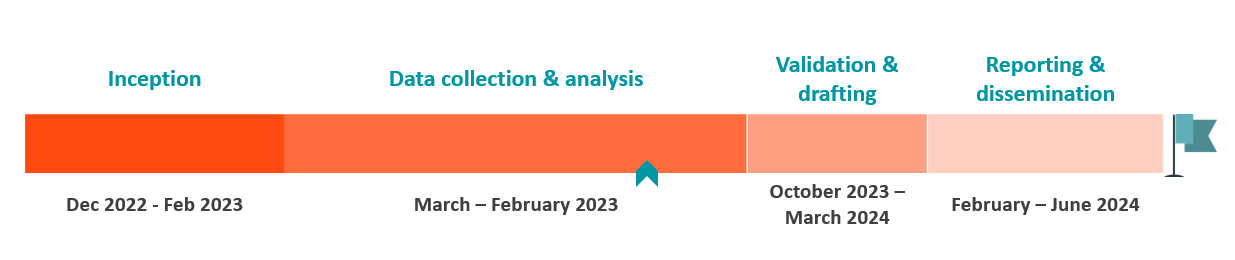 Total Estimated budget (EUR) 2023-2024
Covid-19 Global Evaluation Total Estimated budget (EUR) 2023-2024
Covid-19 Global Evaluation ITEMSTOTAL EURStaff costs490,497Per Person chargeback ¹67,909Intellectual Services174,000Missions (staff & experts)17,200Event/conference and reception costs11,674Other operating expenditure ²7,857Total Direct Costs769,137Grant administration charge (6.48%) ³49,840TOTAL818 977¹  Annual per person chargeback for the recovery of direct costs related to Part I VC financed staff ¹  Annual per person chargeback for the recovery of direct costs related to Part I VC financed staff ² Printing publications/PR material, translation, ICT, mobility workspace charge, etc.² Printing publications/PR material, translation, ICT, mobility workspace charge, etc.² Printing publications/PR material, translation, ICT, mobility workspace charge, etc.³ OECD policy applicable to all voluntary contributions - C(2021)73.³ OECD policy applicable to all voluntary contributions - C(2021)73.³ OECD policy applicable to all voluntary contributions - C(2021)73.